“The Latest Trends in Orthodontics”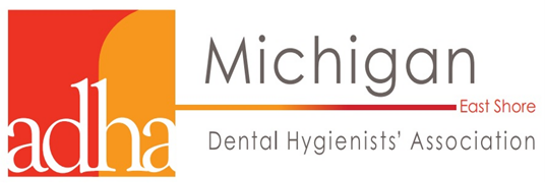 2 CE creditsSpeaker Andrew DeHaan, DDS, MS, Orthodontic SpecialistLocation: Center Campus Macomb Community College 44575 Garfield Rd, Macomb TownshipCourse ObjectivesUpdate on clear alignersDIY tooth movement trendsHow young is too young?Why is an 8 year old in braces?What happens at an ortho consult?Dr.Andrew DeHaan is an orthodontist in solo practice in Lake Orion, MI. Shortly after graduating from the UDM Orthodontics Residency, Dr. DeHaan joined his aunt, Dr. Deborah DeHaan, in practice. Dr. DeHaan brings a unique perspective of new trends in orthodontics, to contrast with traditional and trusted methods. Dr.DeHaan is passionate about educating dental professionals on the importance of early orthodontic intervention, clinical orthodontic treatment, and new trends that attract patients. Dr. DeHaan has been an active member of the American Dental Association and the Michigan Dental Association since 2006. Recently, Dr. DeHaan held officer positions with the Oakland County Dental Society and is currently serving on the MDA’s Committee of Endorsed Services. 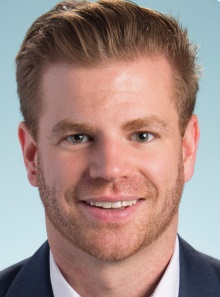 Parking Guide for Macomb Community College Center Campus‘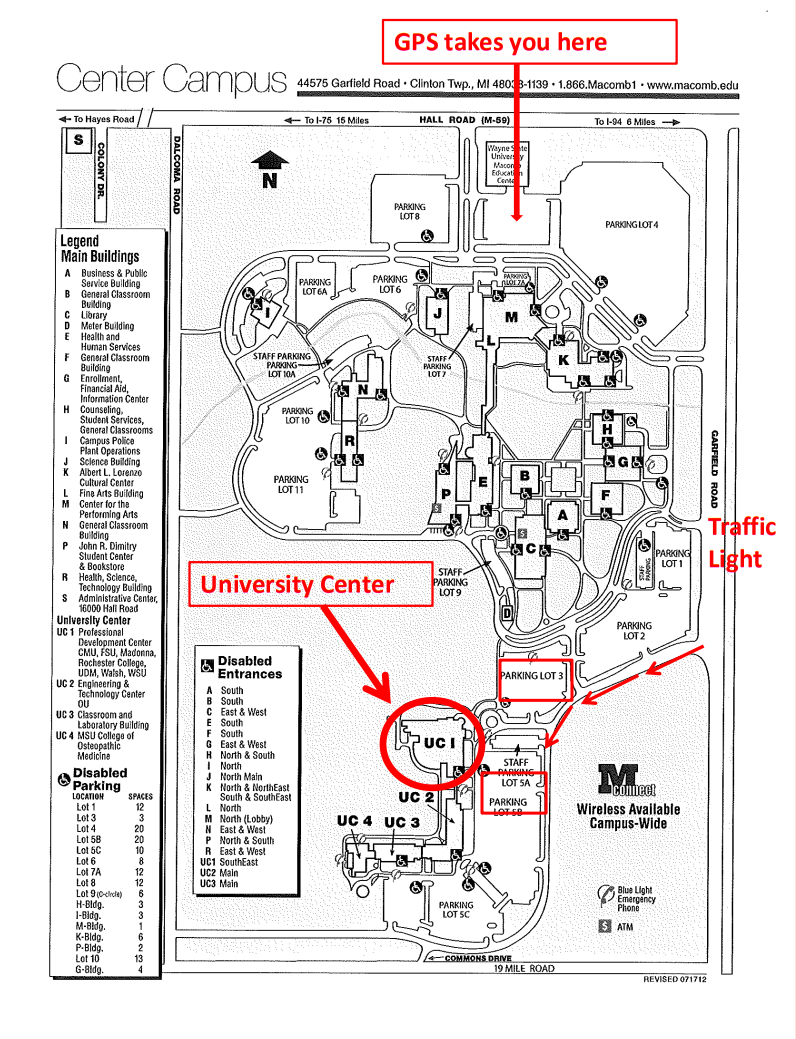 